       ONTHAALMEDEWERKER.STER (m/v/x)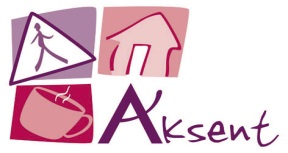 LOKAAL DIENSTENCENTRUM AKSENT vzwAksent vzw bestaat uit twee lokale dienstencentra en een dienst aanvullende thuishulp in Schaarbeek en Evere.  In de dienstencentra ontvangen we ouderen en zorgbehoevenden die nog zelfstandig thuis wonen. Zij komen hier naartoe om andere mensen te ontmoeten, deel te nemen aan verschillende activiteiten en/of gebruik te maken van de diensten die hier worden aangeboden. Zo trachten we ons doelpubliek te ondersteunen om zo lang mogelijk kwaliteitsvol thuis te blijven wonen.Voldoen aan volgende voorwaarden:Wonen in BrusselLangdurige werkzoekenden (minstens 2 jaar als niet-werkende werkzoekende bij Actiris ingeschreven zijn) zonder hoger secundair diplomaofNiet beschikken over een diploma van lager onderwijs in Belgiëof personen met verminderde arbeidsgeschiktheidAlle informatie is te vinden op: www.actiris.brussels/nl/burgers/inschakelingsbaan-in-de-sociale-economieWat zal je doen? Je bent het eerste aanspreekpunt in het lokaal dienstencentrum. Je verwelkomt bezoekers en klanten op een vriendelijke en professionele manier. Je bemant de telefooncentrale, je doet inschrijvingen en betalingen en je voert administratieve taken in het Nederlands en in het Frans uit.Wie ben je:Je bent klantgericht, energiek en je hebt feeling voor het doelpubliek (senioren)Je biedt een luisterend oor, bent aandachtig, toont begrip en geduld in de situaties/problemen van ouderenJe beschikt over goede verbale en schriftelijke vaardigheden Frans en Nederlands (minstens B2 van de tweede taal) Je bezit heel goede ICT-vaardigheden en kan goed inplannen Je wenst jezelf te ontwikkelenJe werkt goed in team, maar je kan ook zelfstandig werkenJe bent bereid bij te dragen aan de missie en visie van Aksent vzw. Wat zal je doen:  Je staat voor het onthaal (telefonisch, digitaal en fysiek) inJe biedt administratieve ondersteuning Je beheert de inschrijvingen en de databank Je voert de kassaverrichtingen uitJe stelt promotiemateriaal opJe werkt met collega’s en partners samenJe volgt eigen ontwikkelingsplan via zelfstudie en collectieve vormingenBijkomende troeven: rijbewijs, kennis van het vak, domein en doelpubliek, beroepsattestOns engagement :Een werkervarings- en opleidingstraject van 2 jaar om je beroepsprofiel te versterken.Een aangename multiculturele werkomgeving.Opleidings- en vormingsmogelijkheden binnen de werkuren.Werklocatie : LDC Schaarbeek (Liedtsstraat 27-29, 1030 Schaarbeek)Hoe solliciteren: Stuur ons je kandidatuur: vacature@aksentvzw.be. Bijkomende info: 0487/34.35.72.Aksent vzw, Liedtsstraat 27-29, 1030 Schaarbeek/Marnestraat 89, 1140 Evere